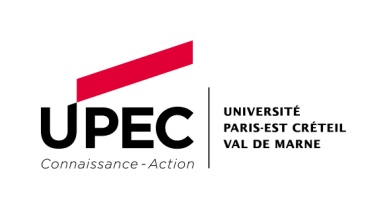 UNIVERSITE PARIS-EST CRETEIL VAL DE MARNEElection des représentants du collège B des personnels dit « des enseignants-chercheurs, des enseignants et personnels assimilés » au Conseil d’administration (CA)Scrutin du 28 juin 2018A déposer ou à retourner par LRAR (le cachet de la poste faisant foi)au plus tard le mardi 12 juin 2018 à 12h (midi) à laDirection des affaires juridiques et générales61 avenue du Général de Gaulle 94010 CRETEIL CEDEXBâtiment I3 – bureau 319Nom de la liste : ……………………………………………………………………………………………………………………………Soutenue par : (les candidats qui déposent les listes peuvent préciser leur appartenance ou le soutien dont ils bénéficient)…………………………………………………………………………………………………………………………………………………………………………………………………………………………………………………………………………………………………Je, soussigné, Nom, prénom	délégué de la liste précitée (Chaque liste doit comporter le nom d’un délégué, qui est également candidat, afin de représenter la liste au sein du comité électoral consultatif)Adresse : ……………………………………………………………………………………………………………………………………….Courriel :  …………………………………………………………..  Tél : ………………………………………………………………….Déclare déposer une liste de candidatures de  ……  candidats (mentionner le nombre de candidats. Cette liste doit comprendre 4 noms au minimum et 7 noms au maximum).Je joins chacune des candidatures individuelles ………………………………………………………………….     (cocher la case après avoir vérifié que cette condition est remplie)Cette liste représente au moins trois des grands secteurs de formation suivants secteur 1 : les disciplines juridiques, économiques et de gestion, secteur 2 : les lettres et sciences humaines et sociales, secteur 3 : les sciences et technologies, secteur 4 : les disciplines de santé……………………………………………………………………           (cocher la case après avoir vérifié que cette condition est remplie)NB : Le rattachement des personnels à chacun des secteurs de formation est effectué selon les modalités définies en annexe aux statuts de l’université et rappelées dans l’arrêté portant organisation des élections aux conseils centraux ainsi que sur le site internet de l’UPEC.Cette liste est constituée alternativement d'un candidat de chaque sexe…………………………………..…     	   (cocher la case après avoir vérifié que cette condition est remplie)Cette liste est présentée dans l’ordre suivant :Fait à ………………………………………….     Le……………………………………………….Signature                                                                                                                                           LISTE DE CANDIDATURES - COLLEGE BNOMPRENOMSEXEUFR, INSTITUT ou ECOLESECTEUR*1234567